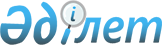 О внесении изменений в решение Каратальского районного маслихата от 27 декабря 2021 года № 21-58 "О бюджете Каратальского района на 2022-2024 годы"Решение Каратальского районного маслихата Алматинской области от 7 июня 2022 года № 28-78
      Маслихат Каратальского района РЕШИЛ: 
      1. Внести в решение Каратальского районного маслихата "О бюджете Каратальского района на 2022-2024 годы" от 27 декабря 2021 года № 21-58 (зарегистрировано в Реестре государственной регистрации нормативных правовых актов под № 26222) следующие изменения:
      пункт 1 изложить в новой редакции: 
       "1. Утвердить районный бюджет на 2022-2024 годы согласно приложениям 1, 2 и 3 к настоящему решению соответственно, в том числе на 2022 год в следующих объемах: 
      1) доходы 7 066 952 тысячи тенге, в том числе: 
      налоговые поступления 178 600 тысяч тенге; 
      неналоговые поступления 26 031 тысяча тенге; 
      поступления от продажи основного капитала 86 948 тысяч тенге; 
      поступления трансфертов 6 775 373 тысячи тенге; 
      2) затраты 6 536 519 тысяч тенге; 
      3) чистое бюджетное кредитование 61 411 тысяч тенге, в том числе:
      бюджетные кредиты 91 890 тысяч тенге; 
      погашение бюджетных кредитов 30 479 тысяч тенге; 
      4) сальдо по операциям с финансовыми активами 0 тенге, в том числе: 
      приобретение финансовых активов 0 тенге; 
      поступления от продажи финансовых активов государства 0 тенге; 
      5) дефицит (профицит) бюджета (-) 530 978 тысяч тенге; 
      6) финансирование дефицита (использование профицита) бюджета 530 978 тысяч тенге, в том числе:
      поступление займов 473 314 тысячи тенге; 
      погашение займов 30 480 тысяч тенге; 
      используемые остатки бюджетных средств 88 144 тысячи тенге".
      приложение 1 к указанному решению изложить в новой редакции согласно приложению к настоящему решению.
      2. Настоящее решение вводится в действие с 1 января 2022 года. Районный бюджет на 2022 год
					© 2012. РГП на ПХВ «Институт законодательства и правовой информации Республики Казахстан» Министерства юстиции Республики Казахстан
				
      Секретарь Каратальского районного маслихата 

Ж. Тенельбаев
Приложение к решению Каратальского районного маслихата от 7 июня 2022 года № 28-78Приложение 1 к решению маслихата Каратальского района от 27 декабря 2021 года № 21-58
Категория 
Категория 
Категория 
Категория 
Сумма (тысяч тенге)
Класс
Класс
Наименование 
Сумма (тысяч тенге)
Подкласс
Подкласс
Сумма (тысяч тенге)
1. Доходы
7066952
1
Налоговые поступления
178600
01
Подоходный налог
21000
1
Корпоративный подоходный налог
21000
04
Hалоги на собственность
124000
1
Hалоги на имущество
124000
05
Внутренние налоги на товары, работы и услуги
26600
2
Акцизы
3300
3
Поступления за использование природных и других ресурсов 
8000
4
Сборы за ведение предпринимательской и профессиональной деятельности
15300
08
Обязательные платежи, взимаемые за совершение юридически значимых действий и (или) выдачу документов уполномоченными на то государственными органами или должностными лицами 
7000
1
Государственная пошлина
7000
2
Неналоговые поступления
26031
01
Доходы от государственной собственности
15031
5
Доходы от аренды имущества, находящегося в государственной собственности 
15000
7
Вознаграждения по кредитам, выданным из государственного бюджета
31
06
Прочие неналоговые поступления
11000
1
Прочие неналоговые поступления
11000
3
Поступления от продажи основного капитала
86948
01
Продажа государственного имущества, закрепленного за государственными учреждениями
6200
1
Продажа государственного имущества, закрепленного за государственными учреждениями
6200
03
Продажа земли и нематериальных активов
80748
1
Продажа земли
80701
2
Продажа нематериальных активов
47
4
Поступления трансфертов 
6775373
01
Трансферты из нижестоящих органов государственного управления
17
3
Трансферты из бюджетов городов районного значения, сел, поселков, сельских округов
17
02
Трансферты из вышестоящих органов государственного управления
6775356
2
Трансферты из областного бюджета
6775356
Функциональная группа
Функциональная группа
Функциональная группа
Функциональная группа
Функциональная группа
Сумма (тысяч тенге)
Функциональная подгруппа
Функциональная подгруппа
Функциональная подгруппа
Функциональная подгруппа
Сумма (тысяч тенге)
Администратор бюджетных программ
Администратор бюджетных программ
Администратор бюджетных программ
Сумма (тысяч тенге)
Программа
Наименование
Сумма (тысяч тенге)
2. Затраты
7536519
1
Государственные услуги общего характера 
837787
1
Представительные, исполнительные и другие органы, выполняющие общие функции государственного управления
383618
112
Аппарат маслихата района (города областного значения)
39343
001
Услуги по обеспечению деятельности маслихата района (города областного значения)
39343
122
Аппарат акима района (города областного значения)
344275
001
Услуги по обеспечению деятельности акима района (города областного значения)
183343
003
Капитальные расходы государственного органа
133000
113
Целевые текущие трансферты нижестоящим бюджетам
27932
2
Финансовая деятельность
4333
459
Отдел экономики и финансов района (города областного значения)
4333
003
Проведение оценки имущества в целях налогообложения
1587
010
Приватизация, управление коммунальным имуществом, постприватизационная деятельность и регулирование споров, связанных с этим
2746
9
Прочие государственные услуги общего характера
449836
459
Отдел экономики и финансов района (города областного значения)
264513
001
Услуги по реализации государственной политики в области формирования и развития экономической политики, государственного планирования, исполнения бюджета и управления коммунальной собственностью района (города областного значения)
43712
015
Капитальные расходы государственного органа
210091
113
Целевые текущие трансферты нижестоящим бюджетам
10710
492
Отдел жилищно-коммунального хозяйства, пассажирского транспорта, автомобильных дорог и жилищной инспекции района (города областного значения)
185323
001
Услуги по реализации государственной политики на местном уровне в области жилищно-коммунального хозяйства, пассажирского транспорта, автомобильных дорог и жилищной инспекции
40629
013
Капитальные расходы государственного органа
580
113
Целевые текущие трансферты нижестоящим бюджетам
144114
2
Оборона
25397
1
Военные нужды
14725
122
Аппарат акима района (города областного значения)
14725
005
Мероприятия в рамках исполнения всеобщей воинской обязанности
14725
2
Организация работы по чрезвычайным ситуациям
10672
122
Аппарат акима района (города областного значения)
10672
006
Предупреждение и ликвидация чрезвычайных ситуаций масштаба района (города областного значения)
4000
007
Мероприятия по профилактике и тушению степных пожаров районного (городского) масштаба, а также пожаров в населенных пунктах, в которых не созданы органы государственной противопожарной службы
6672
3
Общественный порядок, безопасность, правовая, судебная, уголовно-исполнительная деятельность
7849
9
Прочие услуги в области общественного порядка и безопасности
7849
492
Отдел жилищно-коммунального хозяйства, пассажирского транспорта, автомобильных дорог и жилищной инспекции района (города областного значения)
7849
021
Обеспечение безопасности дорожного движения в населенных пунктах
7849
6
Социальная помощь и социальное обеспечение
1951767
1
Социальное обеспечение
785165
451
Отдел занятости и социальных программ района (города областного значения)
785165
005
Государственная адресная социальная помощь
785165
2
Социальная помощь
1087867
451
Отдел занятости и социальных программ района (города областного значения)
1087867
002
Программа занятости
603173
004
Оказание социальной помощи на приобретение топлива специалистам здравоохранения, образования, социального обеспечения, культуры, спорта и ветеринарии в сельской местности в соответствии с законодательством Республики Казахстан
13897
006
Оказание жилищной помощи
29753
007
Социальная помощь отдельным категориям нуждающихся граждан по решениям местных представительных органов
61911
010
Материальное обеспечение детей-инвалидов, воспитывающихся и обучающихся на дому
3823
014
Оказание социальной помощи нуждающимся гражданам на дому
98666
017
Обеспечение нуждающихся инвалидов обязательными гигиеническими средствами и предоставление услуг специалистами жестового языка, индивидуальными помощниками в соответствии с индивидуальной программой реабилитации инвалида
192429
023
Oбеспечение деятельности центров занятости
84215
9
Прочие услуги в области социальной помощи и социального обеспечения
78735
451
Отдел занятости и социальных программ района (города областного значения)
73735
001
Услуги по реализации государственной политики на местном уровне в области обеспечения занятости и реализации социальных программ для населения
51730
011
Оплата услуг по зачислению, выплате и доставке пособий и других социальных выплат
14084
050
Обеспечение прав и улучшение качества жизни инвалидов в Республике Казахстан
7921
492
Отдел жилищно-коммунального хозяйства, пассажирского транспорта, автомобильных дорог и жилищной инспекции района (города областного значения)
5000
094
Предоставление жилищных сертификатов как социальная помощь
5000
7
Жилищно-коммунальное хозяйство
1620243
1
Жилищное хозяйство
794033
472
Отдел строительства, архитектуры и градостроительства района (города областного значения)
792551
003
Проектирование и (или) строительство, реконструкция жилья коммунального жилищного фонда
640667
004
Проектирование, развитие и (или) обустройство инженерно-коммуникационной инфраструктуры
151884
492
Отдел жилищно-коммунального хозяйства, пассажирского транспорта, автомобильных дорог и жилищной инспекции района (города областного значения)
1482
003
Организация сохранения государственного жилищного фонда
862
005
Снос аварийного и ветхого жилья
620
2
Коммунальное хозяйство
529741
492
Отдел жилищно-коммунального хозяйства, пассажирского транспорта, автомобильных дорог и жилищной инспекции района (города областного значения)
529741
012
Функционирование системы водоснабжения и водоотведения
77377
026
Организация эксплуатации тепловых сетей, находящихся в коммунальной собственности районов (городов областного значения)
7092
029
Развитие системы водоснабжения и водоотведения
445272
3
Благоустройство населенных пунктов
296469
492
Отдел жилищно-коммунального хозяйства, пассажирского транспорта, автомобильных дорог и жилищной инспекции района (города областного значения)
296469
015
Освещение улиц в населенных пунктах
7308
018
Благоустройство и озеленение населенных пунктов
289161
8
Культура, спорт, туризм и информационное пространство
596183
1
Деятельность в области культуры
434997
472
Отдел строительства, архитектуры и градостроительства района (города областного значения)
254394
011
Развитие объектов культуры
254394
819
Отдел внутренней политики, культуры, развития языков и спорта района (города областного значения)
180603
009
Поддержка культурно-досуговой работы
180603
2
Спорт
43969
819
Отдел внутренней политики, культуры, развития языков и спорта района (города областного значения)
43969
014
Проведение спортивных соревнований на районном (города областного значения) уровне
37528
015
Подготовка и участие членов сборных команд района (города областного значения) по различным видам спорта на областных спортивных соревнованиях
6441
3
Информационное пространство
65567
819
Отдел внутренней политики, культуры, развития языков и спорта района (города областного значения)
65567
005
Услуги по проведению государственной информационной политики
13000
007
Функционирование районных (городских) библиотек
52073
008
Развитие государственного языка и других языков народа
494
9
Прочие услуги по организации культуры, спорта, туризма и информационного пространства
51650
819
Отдел внутренней политики, культуры, развития языков и спорта района (города областного значения)
51650
001
Услуги по реализации государственной политики на местном уровне в области внутренней политики, культуры, развития языков и спорта
35650
032
Капитальные расходы подведомственных государственных учреждений и организаций
16000
10
Сельское, водное, лесное, рыбное хозяйство, особо охраняемые природные территории, охрана окружающей среды и животного мира, земельные отношения
86667
1
Сельское хозяйство
61557
477
Отдел сельского хозяйства и земельных отношений района (города областного значения)
51126
001
Услуги по реализации государственной политики на местном уровне в сфере сельского хозяйства и земельных отношений
51126
472
Отдел строительства, архитектуры и градостроительства района (города областного значения)
10431
010
Развитие объектов сельского хозяйства
10431
6
Земельные отношения
5249
477
Отдел сельского хозяйства и земельных отношений района (города областного значения)
5249
011
Землеустройство, проводимое при установлении границ районов, городов областного значения, районного значения, сельских округов, поселков, сел
5249
9
Прочие услуги в области сельского, водного, лесного, рыбного хозяйства, охраны окружающей среды и земельных отношений
19861
459
Отдел экономики и финансов района (города областного значения)
19861
099
Реализация мер по оказанию социальной поддержки специалистов
19861
11
Промышленность, архитектурная, градостроительная и строительная деятельность
29007
2
Архитектурная, градостроительная и строительная деятельность
29007
472
Отдел строительства, архитектуры и градостроительства района (города областного значения)
29007
001
Услуги по реализации государственной политики в области строительства, архитектуры и градостроительства на местном уровне
29007
12
Транспорт и коммуникации
430931
1
Автомобильный транспорт
392511
492
Отдел жилищно-коммунального хозяйства, пассажирского транспорта, автомобильных дорог и жилищной инспекции района (города областного значения)
392511
023
Обеспечение функционирования автомобильных дорог
24815
045
Капитальный и средний ремонт автомобильных дорог районного значения и улиц населенных пунктов
367696
9
Прочие услуги в сфере транспорта и коммуникаций
38420
492
Отдел жилищно-коммунального хозяйства, пассажирского транспорта, автомобильных дорог и жилищной инспекции района (города областного значения)
38420
024
Организация внутрипоселковых (внутригородских), пригородных и внутрирайонных общественных пассажирских перевозок
1320
037
Субсидирование пассажирских перевозок по социально значимым городским (сельским), пригородным и внутрирайонным сообщениям
37100
13
Прочие
26974
3
Поддержка предпринимательской деятельности и защита конкуренции
17656
469
Отдел предпринимательства района (города областного значения)
17656
001
Услуги по реализации государственной политики на местном уровне в области развития предпринимательства и промышленности 
17656
9
Прочие
9318
459
Отдел экономики и финансов района (города областного значения)
9318
012
Резерв местного исполнительного органа района (города областного значения)
9318
14
Обслуживание долга
119940
1
Обслуживание долга
119940
459
Отдел экономики и финансов района (города областного значения)
119940
021
Обслуживание долга местных исполнительных органов по выплате вознаграждений и иных платежей по займам из областного бюджета
119940
15
Трансферты
1803774
1
Трансферты
1803774
459
Отдел экономики и финансов района (города областного значения)
1803774
006
Возврат неиспользованных (недоиспользованных) целевых трансфертов
153
024
Целевые текущие трансферты из нижестоящего бюджета на компенсацию потерь вышестоящего бюджета в связи с изменением законодательства
1488861
038
Субвенции
255811
054
Возврат сумм неиспользованных (недоиспользованных) целевых трансфертов, выделенных из республиканского бюджета за счет целевого трансферта из Национального фонда Республики Казахстан
58949
Функциональная группа
Функциональная группа
Функциональная группа
Функциональная группа
Функциональная группа
Сумма (тысяч тенге)
Функциональная подгруппа
Функциональная подгруппа
Функциональная подгруппа
Функциональная подгруппа
Сумма (тысяч тенге)
Администратор бюджетных программ
Администратор бюджетных программ
Администратор бюджетных программ
Сумма (тысяч тенге)
Программа
Наименование
Сумма (тысяч тенге)
3. Чистое бюджетное кредитование 
61411
Бюджетное кредиты
91890
10
Сельское, водное, лесное, рыбное хозяйство, особо охраняемые природные территории, охрана окружающей среды и животного мира, земельные отношения 
91890
9
Прочие услуги в области сельского, водного, лесного, рыбного хозяйства, охраны окружающей среды и земельных отношений
91890
459
Отдел экономики и финансов района (города областного значения)
91890
018
Бюджетные кредиты для реализации мер социальной поддержки специалистов
91890
Категория 
Категория 
Категория 
Категория 
Сумма (тысяч тенге)
Класс
Класс
Наименование
Сумма (тысяч тенге)
Подкласс
Подкласс
Сумма (тысяч тенге)
5
Погашение бюджетных кредитов
30479
01
Погашение бюджетных кредитов
30479
1
Погашение бюджетных кредитов, выданных из государственного бюджета
30479
Функциональная группа
Функциональная группа
Функциональная группа
Функциональная группа
Функциональная группа
Сумма (тысяч тенге)
Функциональная подгруппа
Функциональная подгруппа
Функциональная подгруппа
Функциональная подгруппа
Сумма (тысяч тенге)
Администратор бюджетных программ
Администратор бюджетных программ
Администратор бюджетных программ
Сумма (тысяч тенге)
Программа
Наименование
Сумма (тысяч тенге)
4. Сальдо по операциям с финансовыми активами
0
Приобретение финансовых активов
0
Категория 
Категория 
Категория 
Категория 
Сумма (тысяч тенге)
Класс
Класс
Наименование
Сумма (тысяч тенге)
Подкласс
Подкласс
Сумма (тысяч тенге)
Поступления от продажи финансовых активов государства 
0
Категория
Категория
Категория
Категория
Сумма (тысяч тенге)
Класс
Класс
Наименование
Сумма (тысяч тенге)
Подкласс
Подкласс
Сумма (тысяч тенге)
5. Дефицит (профицит) бюджета 
-530978
6. Финансирование дефицита (использование профицита) бюджета 
530978
7
Поступление займов
473314
01
Внутренние государственные займы
473314
2
Договоры займа
473314
8
Используемые остатки бюджетных средств
88144
01
Остатки бюджетных средств
88144
1
Свободные остатки бюджетных средств
88144
Функциональная группа
Функциональная группа
Функциональная группа
Функциональная группа
Функциональная группа
Сумма (тысяч тенге)
Функциональная подгруппа
Функциональная подгруппа
Функциональная подгруппа
Функциональная подгруппа
Сумма (тысяч тенге)
Администратор бюджетных программ
Администратор бюджетных программ
Администратор бюджетных программ
Сумма (тысяч тенге)
Программа
Наименование
Сумма (тысяч тенге)
16
Погашение займов
30480
1
Погашение займов
30480
459
Отдел экономики и финансов района (города областного значения)
30480
005
Погашение долга местного исполнительного органа перед вышестоящим бюджетом
30479
022
Возврат неиспользованных бюджетных кредитов, выданных из местного бюджета
1